关于2017年国家汉字应用水平测试缴费的通知
各位考生：汉字应用水平测试报名费为60元/人。如果因考生自身原因不能按时参加考试，报名费用一律不退。请报名成功的学生通过上海建桥学院微信支付平台进行缴费（详见附件），缴费时间为9月11日至9月15日24:00，逾期不接受任何形式的补报名和补缴费，最终结果以收到报名款项结合报名确认信息而定。附件：1.汉字应用水平测试网上报考学生名单2.微信支付平台使用说明上海建桥学院教务处2017年9月8日附件1        汉字应用水平测试网上报考学生名单附件2                  微信支付平台使用说明登录微信后，点击“添加朋友”“公众号”,查找“上海建桥学院”，并添加关注。2、进入“上海建桥学院”公众号后，点击“乐在建桥”“支付缴费”。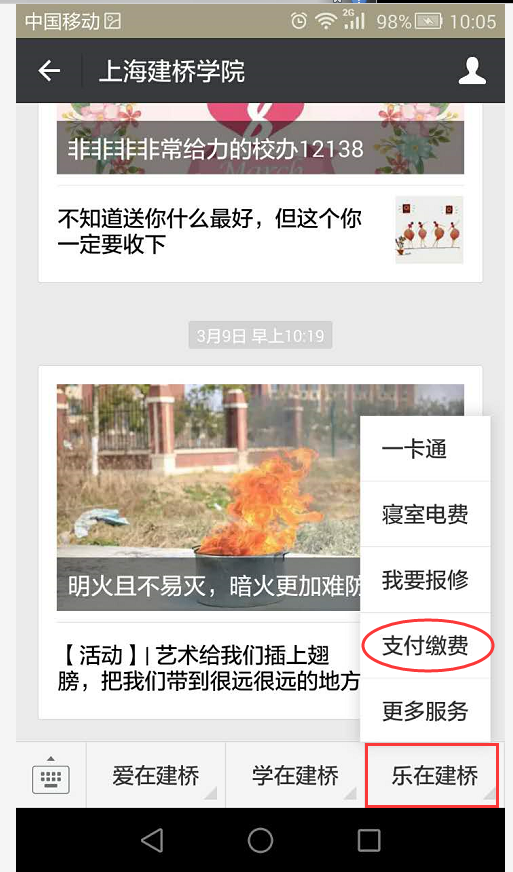 3、在缴费平台页面中，输入学号和姓名进行初始认证。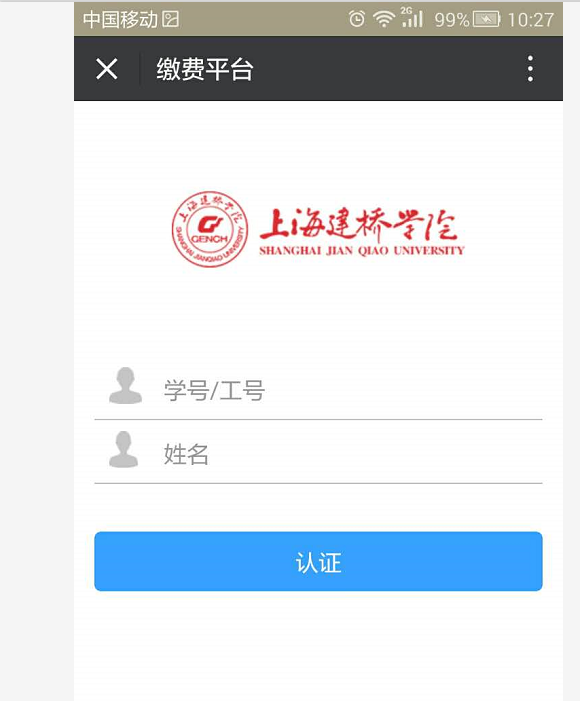 4、认证通过后，即可查看相关的缴费列表，点击对应名目即可进行缴费。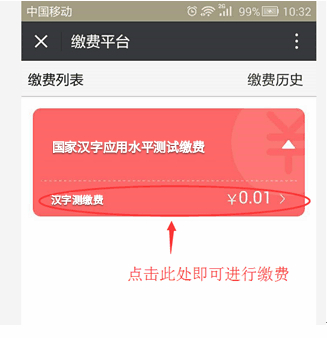 序号姓名性别院系班级学号1陈静女外国语学院日语B15-215201632石倖宇男机电学院微电子B14-114227013郑晓晓男机电学院微电子B14-113225394暨林聪男机电学院机制B14-114225805林添斌男机电学院汽服B14-214229066黄弘炜男商学院机制中美B15-115225967杨生毅男商学院机制中美B15-115225648张元超男机电学院机制B15-115224949戚善良男商学院金融B14-1142247910陆雯婷女商学院会计CPA B16-2162133511江志浩男机电学院机制B15-1152247312谢楠女外国语学院旅游中日B15-1152153213王宇竞女珠宝学院宝石B16-3162364214单鹏男商学院工商B14-3142155315花兰女商学院金融B14-2142253116李丽华男珠宝学院宝石B14-2142081017吴永富男机电学院机制B14-3142266218谢树坤男珠宝学院宝石B14-2142084219林俊豪男商学院金融B14-1142246120宋沛东男机电学院机制B14-2142261221杨尚霖男商学院工商B15-1152132422朱先搏男商学院国贸B14-1142216123裘沁沁女商学院会计CPA B16-2162137024钟芳男机电学院机制B14-2142261725武辉男商学院工商B15-2152139026陈星霖男商学院会计B14-2142236027廖泉波男商学院物流B14-1142204628沈瑟君女商学院会计B14-2142237629陶樱珞女商学院旅游B15-3152152730方琪慧女职业技术学院国商16-2160013931於安琪女商学院旅游B15-3152155132顾培男商学院金融B14-1142249333耿晓峰男商学院工商B15-11420281序号姓名性别院系班级学号34吕清田男商学院工管B14-1142184535孙雪梅女艺术设计学院环境B15-4152050736陈俊成男珠宝学院宝石B14-3142086937陈阵男机电学院机制B14-3142266838苏桂芝女艺术设计学院数媒中美B16-1162190539王颖女新闻传播学院传播B15-2152036240黄燕女商学院工商B15-2152137841汪洋男信息技术学院计科中兴B15-1152105842周跃男外国语学院英语教育B16-2162171243陆彦男机电学院机制智能B16-2162112244童章琛男商学院工管B14-2142200845黄淳尧男商学院机制中美B16-1162106846郭正禹男信息技术学院计科B14-1142105647柯莹昕男商学院金融B14-1142245048汤林斌男新闻传播学院传播B15-1152028649范辉男商学院国贸B14-3142227550赵云开男商学院金融B16-1162058151王守恒男机电学院机制B14-1142254452刘智男商学院工管B14-3142194453张允绿女商学院会计B15-4152233654胡伟男机电学院机制B14-3142267155丘利男信息技术学院软件B14-1142136756汪黄鑫男机电学院机制B14-3142265457王圣辉男信息技术学院软件B14-1142140258余泽松男信息技术学院软件B14-1142135859胡乃原男珠宝学院宝石B14-3142291960肖雨婷女珠宝学院产品设计B16-3152296761曾侠男商学院工商B15-2152137762陈康宁男商学院会计B14-2142235863钟燕青女商学院工商B15-3152142364桑成松男机电学院机制B14-3142264365李军男商学院会计B14-2142235466胡文武男机电学院机制B14-3142265367宋星芝男机电学院电科B14-1142278268颜恒男机电学院电科B14-1142280269陈加瞬男机电学院机制B14-3142266370胡建军男机电学院机制B14-11422579序号姓名性别院系班级学号71何超男机电学院机制B14-1142258172李瑞丹女商学院国贸B14-2142001973李西霞女商学院旅游B15-1152146074褚建棋男信息技术学院计科B14-2142107475刘玉英女新闻传播学院新闻B14-1142280076王连尧男新闻传播学院传播B15-2152034977陆静伟女新闻传播学院广告数创B16-1162260678任博文男商学院会计B14-3142241879张恺伦女商学院会计CPA B16-3162367080乔华女商学院旅游B14-3161009981周戎女商学院旅游B15-3152156882卢俊杰男机电学院机制B15-2152247483姚凯鸿男信息技术学院网络B14-1142125584吴聪瀛男商学院旅游B15-3152153485黄志敏男信息技术学院软件B14-1142133186尹灏贤男商学院电商B14-3142180387吴桑桑女商学院金融B15-2152244588汪泽男商学院工商B15-3152140289陈琦琦女商学院金融B14-1142181790胡伟男信息技术学院网络B14-1142127391蔡扶汕男商学院工管B14-1142188592李帅男信息技术学院网络中兴B15-1152113793张皓艺女商学院工管B14-1142187594龙慧女商学院会计B16-3162135595叶志豪男艺术设计学院数艺(游戏)B14-2142098096余丹女商学院会计B14-3142202797秦小燕女商学院工商B15-1152131098徐松男商学院物流B14-2142208399陈如旭男信息技术学院智能B14-11421148100王攀男信息技术学院计科B14-11421035101张小清女商学院电商B15-11521596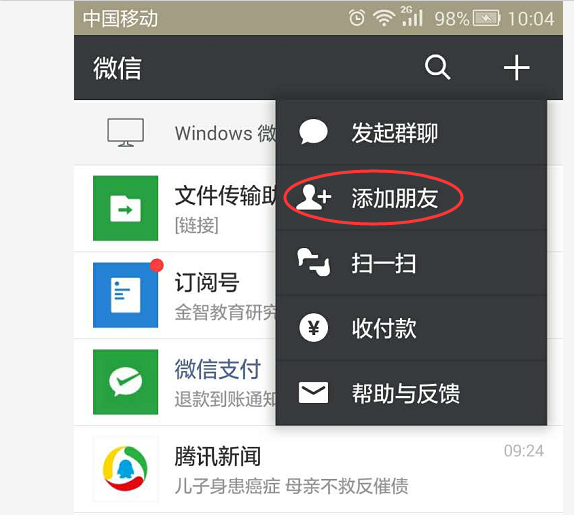 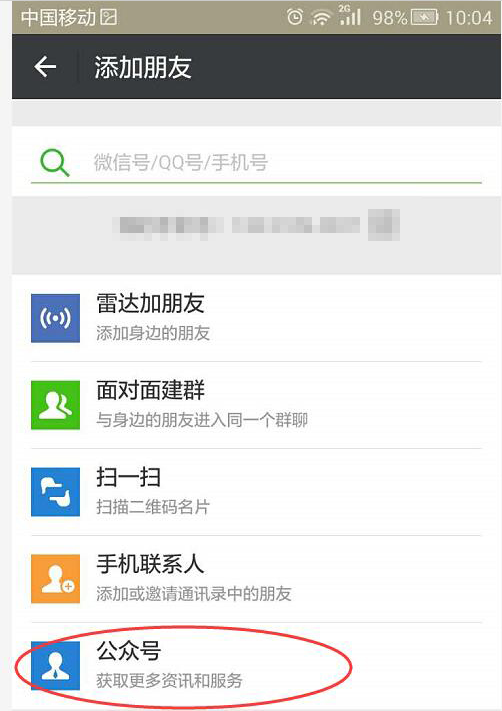 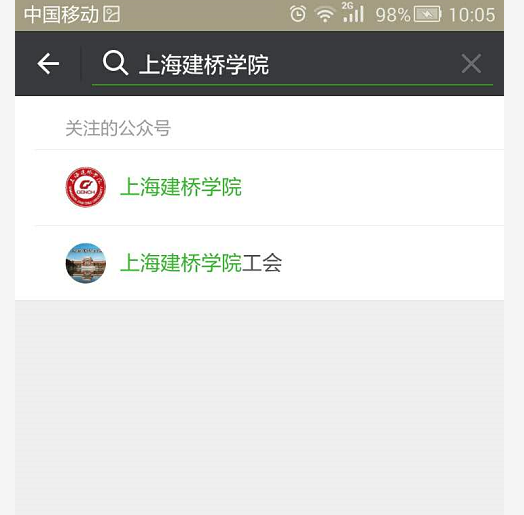 